      Седьмое  заседание                                                     28-го созыва      ҠАРАР                                                                        РЕШЕНИЕ      22 декабря  2020 года                                                  № 129«О бюджете сельского поселения Каинлыковский сельсовет муниципального района Бураевский район Республики Башкортостан на 2021 год и на плановый период 2022 и 2023 годов»         В соответствии с Федеральным законом «Об общих принципах организации местного самоуправления в Российской Федерации» Совет сельского поселения Каинлыковский  сельсовет муниципального района Бураевский район Республики Башкортостан решил:          1.Утвердить основные характеристики бюджета сельского поселения Каинлыковский сельсовет муниципального района Бураевский район Республики Башкортостан (далее сельского поселения) на 2021 год:          1) общий объем доходов бюджета сельского поселения в сумме 3002900,00 рублей;          2) общий объем расходов бюджета сельского поселения в сумме 3002900,00 рублей;          3) дефицит бюджета сельского поселения не прогнозируется.2. Утвердить основные характеристики бюджета сельского поселения на плановый период 2022 и 2023 годов:1) прогнозируемый общий объем доходов бюджета сельского поселения на 2022 год в сумме  2574600,00 рублей и на 2023 год в сумме 2638600,00 рублей;2) общий объем расходов бюджета сельского поселения на 2022 год в сумме 2574600,00 рублей, в том числе условно утвержденные расходы в сумме 70000,00 рублей и на 2023 год в сумме 2638600,00 рублей, в том числе условно утвержденные расходы в сумме 130000,00 рублей;3) дефицит бюджета сельского поселения на 2021-2023 годы не прогнозируется.3. Установить, что при зачислении в бюджет сельского поселения безвозмездных поступлений в виде добровольных взносов (пожертвований) юридических и физических лиц для казенного учреждения, находящегося в ведении соответствующего распорядителя средств бюджета сельского поселения, на сумму указанных поступлений увеличиваются бюджетные ассигнования соответствующему распорядителю средств бюджета сельского поселения для последующего доведения в установленном порядке до указанного казенного учреждения лимитов бюджетных обязательств для осуществления расходов, соответствующих целям, на достижение которых предоставлены добровольные взносы (пожертвования).4. Утвердить перечень главных администраторов доходов  бюджета сельского поселения согласно приложению 1 к настоящему Решению.5. Утвердить перечень главных администраторов источников финансирования дефицита бюджета сельского поселения, согласно приложению 2 к настоящему Решению.6. Установить поступления доходов в бюджет сельского поселения:1) на 2021 год согласно приложению 3 к настоящему Решению;2) на плановый период 2022 и 2023 годов согласно приложению 4 к настоящему Решению.7. Казначейское обслуживание казначейских счетов, открытых Администрации сельского поселения, осуществляется Управлением Федерального казначейства Республики Башкортостан в порядке, установленном бюджетным законодательством Российской Федерации.8. Средства, поступающие во временное распоряжение получателей средств бюджета сельского поселения Каинлыковский сельсовет муниципального района Бураевский район Республики Башкортостан учитываются на лицевых счетах, открытых получателями в  Управлении Федерального казначейства по Республике Башкортостан в порядке, установленном Соглашением  по кассовому обслуживанию операции между Администрацией сельского поселения Каинлыковский сельсовет муниципального района и Управлением Федерального казначейства по Республике Башкортостан. 9. Утвердить в пределах общего объема расходов бюджета сельского поселения, установленного пунктом 1 настоящего Решения, распределение бюджетных ассигнований бюджета сельского поселения:1) по разделам,  подразделам, целевым статьям (муниципальным программам сельского поселения и непрограммным направлениям деятельности), группам видам расходов классификации расходов бюджетов:а) на 2021 год согласно приложению 5 к настоящему Решению;б) на плановый период 2022 и 2023 годов согласно приложению 6 к настоящему Решению;2) по целевым статьям (муниципальным программам сельского поселения и непрограммным направлениям деятельности), группам видам расходов классификации расходов бюджетов:а) на 2021 год согласно приложению 7 к настоящему Решению;б) на плановый период 2022 и 2023 годов согласно приложению 8 к настоящему Решению.10. Утвердить общий объем бюджетных ассигнований на исполнение публичных нормативных обязательств на 2021 год в сумме 0 (ноль) тыс. рублей, на 2022 год в сумме 0 (ноль) тыс. рублей и на 2023 год в сумме 0 (ноль) тыс. рублей.11. Утвердить ведомственную структуру расходов бюджета сельского поселения:1) на 2021 год согласно приложению 9 к настоящему Решению;2) на плановый период 2022 и 2023 годов согласно приложению 10 к настоящему Решению.12. Установить, что решения и иные нормативные правовые акты  сельского поселения, предусматривающие принятие новых видов расходных обязательств или увеличение бюджетных ассигнований на исполнение существующих видов расходных обязательств сверх утвержденных в бюджете сельского поселения на 2020 год и на плановый период 2022 и 2023 годов, а также сокращающие его доходную базу, подлежат исполнению при изыскании дополнительных источников доходов бюджета сельского поселения и (или) сокращении бюджетных ассигнований по конкретным статьям расходов бюджета сельского поселения при условии внесения соответствующих изменений в настоящее Решение.13. Проекты решений и иных нормативных правовых актов  сельского поселения, требующие введения новых видов расходных обязательств или увеличения бюджетных ассигнований по существующим видам расходных обязательств сверх утвержденных в бюджете сельского поселения на 2021 год и на плановый период 2022 и 2023 годов либо сокращающие его доходную базу, вносятся только при одновременном внесении предложений о дополнительных источниках доходов бюджета сельского поселения и(или) сокращении бюджетных ассигнований по конкретным статьям расходов бюджета.14. Администрация сельского поселения не вправе принимать решения, приводящие к увеличению в 2022-2023 годах численности муниципальных служащих сельского поселения и работников организаций бюджетной сферы.15. Объемы и распределение межбюджетных трансфертов, получаемых из бюджета муниципального района Бураевский район Республики Башкортостан на 2021 год составляют 2342400,00 рублей, на 2022 год – 1813600,00 рублей, на 2023 год – 1801600,00 рублей:а) дотации бюджетам поселений на выравнивание бюджетной обеспеченности сельского поселения на 2021 год составляют 1745100,00 рублей, на 2022 год – 1714600,00 рублей, на 2023 год – 1698600,00 рублей;б) субвенции бюджетам поселений на осуществление первичного воинского учета на территориях, где отсутствуют военные комиссариаты, на 2021 год составляют 97300,00 рублей, на 2022 год – 99000,00 рублей, на 2023 год – 103000,00 рублей;в) межбюджетные трансферты для финансирования мероприятий по благоустройству территорий населенных пунктов, коммунальному хозяйству, обеспечению мер пожарной безопасности и осуществлению дорожной деятельности в границах  сельских поселений на 2021 год составляют 500000,00 рублей.16. Установить  верхний предел муниципального внутреннего долга сельского поселения на 1 января 2022 года в сумме 0 (ноль) тыс. рублей, на 1 января 2023 года в сумме 0 (ноль) тыс. рублей, на 1 января 2024 года в сумме 0 (ноль) тыс. рублей, в том числе верхний предел долга по муниципальным гарантиям в валюте Российской Федерации на 1 января 2022 года в сумме 0 (ноль) тыс. рублей, на 1 января 2023 года в сумме 0 (ноль) тыс. рублей, на 1 января 2024 года в сумме 0 (ноль) тыс. рублей.17. Установить, что остатки средств бюджета сельского поселения по состоянию на 1 января 2021 года в объеме не более одной двенадцатой общего объема расходов бюджета сельского поселения текущего финансового года направляются Администрацией сельского поселения на покрытие временных кассовых разрывов, возникающих в ходе исполнения бюджета сельского поселения.18. Включить в бюджет сельского поселения расходы на формирование резервного фонда Администрации сельского поселения в сумме 500,00 рублей.19. Установить в соответствии с пунктом 3 статьи 217 Бюджетного кодекса Российской Федерации следующие основания для внесения в ходе исполнения настоящего Решения изменений в показатели сводной бюджетной росписи бюджета сельского поселения, связанные с особенностями исполнения бюджета сельского поселения и (или) перераспределения бюджетных ассигнований между  распорядителями средств бюджета сельского поселения:1) использование образованной в ходе исполнения бюджета сельского поселения экономии по отдельным разделам, подразделам, целевым статьям, группам видов расходов классификации расходов бюджетов;2) использование остатков средств бюджета сельского поселения на 1 января 2021 года;3) использование средств Резервного фонда Администрации сельского поселения;4) принятие Администрацией сельского поселения решений об утверждении программ сельского поселения и о внесении изменений в программы сельского поселения.5) оплата судебных издержек, связанных с представлением интересов сельского поселения Каинлыковский сельсовет муниципального района Бураевский район  в международных судебных и иных юридических спорах, юридических и адвокатских услуг, выплаты по решениям Администрации сельского поселения, связанным с исполнением судебных актов судебных органов и судебных органов иностранных государств;         6) перераспределение бюджетных ассигнований в пределах, предусмотренных  распорядителям средств бюджета сельского поселения Каинлыковский  сельсовет муниципального района Бураевский район  Республики Башкортостан на предоставление бюджетным и автономным учреждениям субсидий на финансовое обеспечение муниципального задания на оказание муниципальных услуг (выполнение работ) и субсидий на иные цели, между разделами, подразделами, целевыми статьями, группами видов расходов классификации расходов бюджетов.20. Контроль за исполнением настоящего решения возложить на комиссию по бюджетам, налогам, вопросам муниципальной собственности (Хакимова Л.А.).21. Настоящее решение вступает в силу 01 января 2021 года и действует до 31 декабря 2021 года.          22. Опубликовать данное решение после его принятия и подписания в установленном порядке на информационном стенде Администрации сельского поселения и на официальном сайте Администрации сельского поселения.Председатель Совета:                                                 Фазлыев М.М.   Перечень главных администраторов доходов бюджета сельского поселения Каинлыковский сельсовет муниципального района Бураевский район  Республики Башкортостан<1> В части доходов, зачисляемых в бюджет поселения Каинлыковский сельсовет муниципального района Бураевский район Республики Башкортостан в пределах компетенции главных администраторов доходов бюджета поселения  Каинлыковский сельсовет муниципального района Бураевский район Республики Башкортостан.<2> Администраторами доходов бюджета поселения Каинлыковский сельсовет муниципального района Республики Башкортостан по статьям, подстатьям  подгруппам группы доходов «2 00 00000 00 – безвозмездные поступления» в части доходов от возврата остатков субсидий, субвенций и иных межбюджетных трансфертов, имеющих целевое назначение, прошлых лет (в части доходов, зачисляемых в бюджет поселения  Каинлыковский сельсовет муниципального района Республики Башкортостан) являются уполномоченные органы местного самоуправления поселения, а также созданные ими казенные учреждения, предоставившие соответствующие межбюджетные трансферты.Администраторами доходов бюджета поселения Каинлыковский сельсовет муниципального района Республики Башкортостан по статьям, подстатьям подгруппам группы доходов «2 00 00000 00 – безвозмездные поступления» являются уполномоченные органы местного самоуправления поселения, а также созданные ими казенные учреждения, являющиеся получателями указанных средств.Приложение 2к решению Совета сельского поселения Каинлыковский сельсовет муниципального района Бураевский район Республики Башкортостанот  22 декабря 2020 года № 129Перечень главных администраторов источников финансирования дефицита бюджета сельского поселения Каинлыковский сельсовет  муниципального района Бураевский район  Республики Башкортостан                                                                                                       Приложение 3 к решению Совета сельского поселения Каинлыковский сельсовет муниципального района Бураевский район Республики Башкортостан                                                                                                 от 22 декабря 2020 года № 129Поступление доходов в бюджет сельского поселения Каинлыковский сельсовет муниципального района Бураевский район Республики Башкортостан на 2021 год										     (в рублях)Приложение 4к решению Совета сельского поселения Каинлыковский сельсовет муниципального  района Бураевский район Республики Башкортостанот  22 декабря 2020 года № 129Поступление доходов в бюджет сельского поселения  Каинлыковский сельсовет муниципального района Бураевский район Республики Башкортостан на 2022-2023 годы                                                                                                     (в рублях)Приложение 5 к решению Совета сельского поселения Каинлыковский сельсовет муниципального  района Бураевский район Республики Башкортостанот  22 декабря 2020 года № 129Распределение бюджетных ассигнований  сельского поселения  муниципального района Республики Башкортостан на 2021 год по разделам, подразделам, целевым статьям (муниципальным программам муниципального района  Республики Башкортостан и непрограммным направлениям деятельности), группам видов расходов классификации расходов бюджетов                                                                                                                                             (в рублях)Приложение 6к решению Совета сельского поселения Каинлыковский сельсовет муниципального  района Бураевский район Республики Башкортостанот   22 декабря 2020 года № 129Распределение бюджетных ассигнований  из бюджета сельского поселения Каинлыковский сельсовет муниципального района Бураевский район Республики Башкортостан на 2022-2023 годы по разделам, подразделам, целевым статьям (муниципальным программам муниципального района Бураевский район Республики Башкортостан и непрограммным направлениям деятельности), группам видов расходов классификации расходов бюджетов(в рублях)                                                                                       Приложение 7к решению Совета сельского поселения Каинлыковский сельсовет муниципального  района Бураевский район Республики Башкортостанот   22 декабря 2020 года № 129Распределение бюджетных ассигнований сельского поселения Каинлыковский сельсовет муниципального  район  Республики Башкортостан на 2021 год по целевым статьям (муниципальным  программам сельского поселения  муниципального  район Республики Башкортостан и непрограммным направлениям деятельности), группам видов расходов классификации расходов бюджетов    (в рублях)Приложение 8к решению Совета сельского поселения Каинлыковский сельсовет муниципального  района Бураевский район Республики Башкортостанот  22 декабря 2020 года № 129Распределение бюджетных ассигнований сельского поселения Каинлыковский сельсовет муниципального  район  Республики Башкортостан на 2022-2023 года по целевым статьям (муниципальным  программам сельского поселения Каинлыковский сельсовет муниципального  район Республики Башкортостан и непрограммным направлениям деятельности), группам видов расходов классификациирасходов бюджетов    (в рублях)Приложение 9к решению Совета сельского поселения Каинлыковский сельсовет муниципального  района Бураевский район Республики Башкортостанот   22 декабря 2020 года № 129               Ведомственная структура расходов бюджета                 сельского  поселения   Каинлыковский   сельсовет муниципального района Бураевский район Республики   Башкортостан на 2021 год(в рублях)Приложение 10к решению Совета сельского поселения Каинлыковский сельсовет муниципального  района Бураевский район Республики Башкортостанот  22 декабря 2020 года № 129                       Ведомственная структура расходов  бюджета сельского поселения Каинлыковский сельсовет муниципального района Бураевский район Республики   Башкортостан на 2022-2023 годы(в рублях)          БАШҠОРТОСТАН РЕСПУБЛИКАҺЫБОРАЙ РАЙОНЫМУНИЦИПАЛЬ РАЙОНЫНЫҢҠАЙЫНЛЫҠ АУЫЛ СОВЕТЫАУЫЛ БИЛӘМӘҺЕ СОВЕТЫ           452971,Ҡайынлыҡ ауылы, Йәштәр урамы, 7т.(34756)2-43-48,Adm_kainlik@mail.ru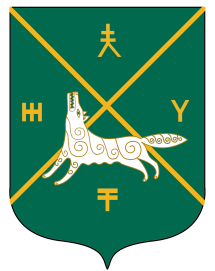 РЕСПУБЛИКА БАШКОРТОСТАНСОВЕТ СЕЛЬСКОГО ПОСЕЛЕНИЯКАИНЛЫКОВСКИЙ СЕЛЬСОВЕТ МУНИЦИПАЛЬНОГО РАЙОНАБУРАЕВСКИЙ  РАЙОН452971,д.Каинлыково,ул.Молодежная, 7т.(34756)2-43-48,Adm_kainlik@mail.ruПриложение 1                                                                        к решению Совета сельскогопоселения Каинлыковский сельсовет муниципального района                                                                     Бураевский район Республики Башкорстан от  22 декабря 2020 года № 129Код бюджетной классификации Российской Федерации  Код бюджетной классификации Российской Федерации  Наименование главного адми-нистра-торадоходов бюджета  поселения Наименование 123791Администрация сельского поселения Каинлыковский сельсовет муниципального района Бураевский район Республики Башкортостан       7911 08 04020 01 0000 110Государственная пошлина за совершение нотариальных действий  должностными лицами органов местного самоуправления, уполномоченными в соответствии с законодательными актами Российской Федерации на совершение нотариальных действий      79110807175010000110Государственная пошлина за выдачу органом местного самоуправления поселения специального разрешения на движение по автомобильным дорогам транспортных средств, осуществляющих перевозки опасных, тяжеловесных и (или) крупногабаритных грузов, зачисляемая в бюджеты поселений7911 13 01995 10 0000 130Прочие доходы от оказания платных услуг (работ) получателями средств бюджетов сельских поселений7911 13 02065 10 0000 130Доходы, поступающие в порядке возмещения расходов, понесенных в связи с эксплуатацией  имущества сельских поселений7911 13 02995 10 0000 130Прочие доходы от компенсации затрат  бюджетов сельских поселений7911 16 10031 10 0000 140Возмещение ущерба при возникновении страховых случаев, когда выгодоприобретателями выступают получатели средств бюджета сельского поселения7911 16 10032 10 0000 140Прочее возмещение ущерба, причиненного муниципальному имуществу сельского поселения (за исключением имущества, закрепленного за муниципальными бюджетными (автономными) учреждениями, унитарными предприятиями)7911 16 07090 10 0000 140Иные штрафы, неустойки, пени, уплаченные в соответствии с законом или договором в случае неисполнения или ненадлежащего исполнения обязательств перед муниципальным органом, (муниципальным казенным учреждением) сельского поселения7911 16 10081 10 0000 140Платежи в целях возмещения ущерба при расторжении муниципального контракта, заключенного с муниципальным органом сельского поселения (муниципальным казенным учреждением), в связи с односторонним отказом исполнителя (подрядчика) от его исполнения (за исключением муниципального контракта, финансируемого за счет средств муниципального дорожного фонда)7911 16 07010 10 0000 140Штрафы, неустойки, пени, уплаченные в случае просрочки исполнения поставщиком (подрядчиком, исполнителем) обязательств, предусмотренных муниципальным контрактом, заключенным муниципальным органом, казенным учреждением сельского поселения7911 16 10100 10 0000 140Денежные взыскания, налагаемые в возмещение ущерба, причиненного в результате незаконного или нецелевого использования бюджетных средств (в части бюджетов сельских поселений)7911 17 01050 10 0000 180Невыясненные поступления, зачисляемые в бюджеты сельских поселений7911 17 05050 10 0000 180Прочие неналоговые доходы бюджетов сельских поселений7911 17 14030 10 0000 150Средства самообложения граждан, зачисляемые в бюджеты сельских поселений7911 17 15030 10 0000 150Инициативные платежи, зачисляемые в бюджет сельских поселений7912 00 00000 00 0000 000Безвозмездные поступления <1>Иные доходы бюджета сельского поселения Каинлыковский сельсовет муниципального района  Бураевский район Республики Башкортостан, администрирование которых может осуществляться главными администраторами доходов бюджета сельского поселения Каинлыковский сельсовет муниципального района Бураевский район  Республики Башкортостан в пределах их компетенции1 11 03050 10 0000 120Проценты, полученные от предоставления бюджетных кредитов внутри страны за счет средств бюджетов сельских поселений1 11 09015 10 0000 120Доходы от распоряжения правами на результаты интеллектуальной деятельности военного, специального и двойного назначения, находящимися в собственности сельских поселений1 11 09025 10 0000 120Доходы от распоряжения правами на результаты научно-технической деятельности, находящимися в собственности сельских поселений1 11 09045 10 0000 120Прочие поступления от использования имущества, находящегося в собственности поселений (за исключением имущества муниципальных бюджетных и автономных учреждений,  а также имущества унитарных предприятий, в том числе казенных)1 12 04051 10 0000 120Плата за использование лесов, расположенных на землях иных категорий, находящихся в собственности сельских поселений, в части платы по договору купли-продажи лесных насаждений1 12 04052 10 0000 120Плата за использование лесов, расположенных на землях иных категорий, находящихся в собственности сельских поселений, в части арендной платы1 14 01050 10 0000 410Доходы от продажи квартир, находящихся в собственности сельских поселений1 14 03050 10 0000 410Средства от распоряжения и реализации выморочного имущества, обращенного в собственность сельских поселений (в части реализации основных средств по указанному имуществу)1 14 03050 10 0000 440Средства от распоряжения и реализации выморочного имущества, обращенного в собственность сельских поселений (в части реализации материальных запасов по указанному имуществу)1 14 04050 10 0000 420Доходы от продажи нематериальных активов, находящихся в собственности сельских поселений1 15 02050 10 0000 140Платежи, взимаемые органами местного самоуправления (организациями) сельских поселений за выполнение определенных функций2 00 00000 00 0000 000Безвозмездные поступления <1>, <2>Код бюджетной классификации Российской Федерации  Код бюджетной классификации Российской Федерации  Наименование администратора источника финансирования дефицита бюджета сельского поселения Каинлыковский сельсовет муниципального района Бураевский район  Республики БашкортостанКод адми-нистра-тораисточников дефицита бюджета сельского поселения Каинлыковский сельсовет муниципального района  Бураевский район Республики БашкортостанНаименование администратора источника финансирования дефицита бюджета сельского поселения Каинлыковский сельсовет муниципального района Бураевский район  Республики Башкортостан123791Администрация сельского поселения Каинлыковский сельсовет муниципального района Бураевский район Республики Башкортостан79101050201100000510Увеличение прочих остатков денежных средств бюджетов сельских поселений 79101050201100000610Уменьшение остатков денежных средств бюджетов сельских поселенийКод    бюджетной         классификации РФНаименование кода группы, подгруппы,  статьи,  подстатьи, элемента,  программы (подпрограммы) кода экономической классификации доходовСумма123Всего3002900,00 1000000000 0000 000Налоговые и неналоговые доходы660500,00 1010000000 0000 000Налог на прибыль, доходы25000,00 1010200001 0000 110Налог на доходы физических лиц25000,00 1010201001 0000 110Налог на доходы физических лиц с доходов, источником которых является налоговый агент, за исключением доходов, в отношении которых исчисление и уплата налога осуществляются в соответствии со статьями 227, 227.1 и 228 Налогового кодекса Российской Федерации25000,00 1050000000 0000 000Налоги на совокупный доход1500,00 1050300000 0000 110Единый сельскохозяйственный налог1500,00 1050301001 0000 110Единый сельскохозяйственный налог1500,001060000000 0000 000Налог на имущество582000,001060100000 0000 110Налог на имущество физических лиц55000,001060103010 0000 110Налог на имущество физических лиц, взимаемый по ставкам, применяемым к объектам налогообложения, расположенным в границах поселений55000,001060600000 0000 110Земельный налог527000,001060603310 0000 110Земельный налог с организаций, обладающих земельным участком, расположенным в границах сельских  поселений200000,001060604310 0000 110Земельный налог с физических лиц, обладающих земельным участком, расположенным в границах сельских поселений327000,001080000000 0000 000Государственная пошлина2000,001080400001 0000 110Государственная пошлина за совершение нотариальных действий (за исключением действий, совершаемых консульскими учреждениями Российской Федерации)2000,001080402001 0000 110Государственная пошлина  за совершение нотариальных действий должностными лицами органов местного самоуправления, уполномоченными в соответствии с законодательными актами Российской Федерации на совершение нотариальных действий2000,001110000000 0000 000Доходы от использования имущества, находящегося в государственной и муниципальной собственности50000,001110500000 000 120Доходы, получаемые в виде арендной либо иной платы за передачу в возмездное пользование государственного и муниципального имущества (за исключением имущества бюджетных и автономных учреждений, а также имущества государственных и муниципальных унитарных предприятий50000,001110502000 0000 120Доходы, получаемые в виде арендной платы за земли после разграничения государственной собственности на землю, а также средства от продажи права на заключение договоров аренды указанных земельных участков (за исключением земельных участков бюджетных и автономных учреждений50000,001110502510 0000 120Доходы, получаемые в виде арендной платы, а также средства от продажи права на заключение договоров аренды за земли, находящиеся в собственности сельских поселений (за исключением земельных участков муниципальных бюджетных и автономных учреждений)50000,002000000000 0000 000Безвозмездные поступления2342400,002020000000 0000 000Безвозмездные поступления от других бюджетов бюджетной системы Российской Федерации2342400,002021000000 0000 150Дотации бюджетам бюджетной системы  Российской Федерации 1745100,002021600110 0000 150Дотации бюджетам сельских поселений на выравнивание бюджетной обеспеченности из бюджетов муниципальных районов1745100,002023000000 0000 150Субвенции бюджетам бюджетной системы Российской Федерации 97300,00   2023511800 0000 150Субвенции бюджетам на осуществление первичного воинского учета на территориях, где отсутствуют военные комиссариаты97300,00   2023511810 0000 150Субвенции бюджетам сельских поселений на осуществление первичного воинского учета на территориях, где отсутствуют военные комиссариаты               97300,002024000000 0000 150Иные межбюджетные трансферты500000,002024999900 0000 150Прочие межбюджетные трансферты, передаваемые бюджетам500000,002024999910 7404 150Прочие межбюджетные трансферты, передаваемые бюджетам поселений на благоустройство территорий населенных пунктов, коммунальному хозяйству, обеспечению мер пожарной безопасности и осуществлению дорожной деятельности в границах  сельских поселений500000,00Кодбюджетной классификации РФНаименование кода группы, подгруппы,  статьи,  подстатьи, элемента,  программы (подпрограммы) кода экономической классификации доходов2022 год         2023год1234Всего2574600,002638600,001000000000 0000 000Налоговые и неналоговые доходы691000,00707000,001010000000 0000 110Налог на прибыль, доходы30000,0040000,001010200001 0000 110Налог на доходы физических лиц30000,0040000,001010201001 0000 110Налог на доходы физических лиц с доходов, источником которых является налоговый агент, за исключением доходов, в отношении которых исчисление и уплата налога осуществляются в соответствии со статьями 227, 227.1 и 228 Налогового кодекса Российской Федерации30000,0040000,001050000000 0000 000Налоги на совокупный доход2000,002000,001050300000 0000 110Единый сельскохозяйственный налог2000,002000,001050301001 0000 110Единый сельскохозяйственный налог2000,002000,001060000000 0000 000Налог на имущество607000,00607000,001060100000 0000 110Налог на имущество физических лиц70000,0075000,001060103010 0000110Налог на имущество физических лиц, взимаемый по ставкам, применяемым к объектам налогообложения, расположенным в границах поселений70000,0075000,001060600000 0000 110Земельный налог537000,00532000,001060603310 0000 110Земельный налог с организаций, обладающих земельным участком, расположенным в границах сельских  поселений210000,00205000,001060604310 0000 110Земельный налог с физических лиц, обладающих земельным участком, расположенным в границах сельских поселений327000,00327000,001080000000 0000 000Государственная пошлина2000,002000,001080400001 0000 110Государственная пошлина за совершение нотариальных действий (за исключением действий, совершаемых консульскими учреждениями Российской Федерации)2000,002000,001080402001 0000 110Государственная пошлина  за совершение нотариальных действий должностными лицами органов местного самоуправления, уполномоченными в соответствии с законодательными актами Российской Федерации на совершение нотариальных действий2000,002000,00111000000 000 000Доходы от использования имущества, находящегося в государственной и муниципальной собственности50000,0056000,001110500000 000 120Доходы, получаемые в виде арендной либо иной платы за передачу в возмездное пользование государственного и муниципального имущества (за исключением имущества бюджетных и автономных учреждений, а также имущества государственных и муниципальных унитарных предприятий, в том числе казенных)50000,0056000,001110502510 0000 120Доходы, получаемые в виде арендной платы, а также средства от продажи права на заключение договоров аренды за земли, находящиеся в собственности сельских поселений (за исключением земельных участков муниципальных бюджетных и автономных учреждений)50000,0056000,001170000000 0000 000Прочие неналоговые доходы 70000,00130000,001170500000 0000 180Прочие неналоговые доходы70000,00130000,001170505010 0000 180Прочие неналоговые доходы бюджетов поселений70000,00130000,002000000000 0000 000Безвозмездные поступления1813600,001801600,002020000000 0000 000Безвозмездные поступления от других бюджетов бюджетной системы Российской Федерации1813600,001801600,002021000000 0000 150Дотации бюджетам бюджетной системы  Российской Федерации 1714600,001698600,002021600110 0000 150Дотации бюджетам сельских поселений на выравнивание бюджетной обеспеченности из бюджетов муниципальных районов1714600,001698600,002023000000 0000 150Субвенции бюджетам субъектов Российской Федерации 99000,00103000,002023511800 0000 150Субвенции бюджетам на осуществление первичного воинского учета на территориях, где отсутствуют военные комиссариаты99000,00103000,002023511810 0000 150Субвенции бюджетам сельских поселений на осуществление первичного воинского учета на территориях, где отсутствуют военные комиссариаты99000,00103000,00НаименованиеРзПрЦсрВрСумма12345ВСЕГО3002900,00ОБЩЕГОСУДАРСТВЕННЫЕ ВОПРОСЫ01002245100,00Функционирование высшего должностного лица субъекта РФ и органа местного самоуправления0102749100,00Непрограммные расходы01029900000000749100,00Глава муниципального образования 01029900002030749100,00Расходы на выплаты персоналу в целях обеспечения выполнения функций государственными (муниципальными)  органами, казенными учреждениями, органами управления государственными внебюджетными фондами01029900002030100749100,00Функционирование правительства РФ, высших исполнительных органов государственной власти субъектов РФ, местных администраций01041496000,00Непрограммные расходы010499000000001496000,00Аппарат органов муниципального образования010499000020401496000,00Расходы на выплаты персоналу в целях обеспечения выполнения функций государственными (муниципальными)  органами, казенными учреждениями, органами управления государственными внебюджетными фондами01049900002040100 961500,00Закупка товаров, работ и услугдля обеспечения государственных (муниципальных) нужд01049900002040200339500,00Иные бюджетные ассигнования01049900002040800195000,00Резервные фонды0111500,00Непрограммные расходы01119900000000500,00Резервные фонды местных администраций01119900007500500,00Иные бюджетные ассигнования01119900007500800500,00НАЦИОНАЛЬНАЯ ОБОРОНА020097300,00Мобилизационная и вневойсковая подготовка020397300,00Непрограммные расходы0203990000000097300,00Субвенции на осуществление первичного воинского учета на территориях, где отсутствуют военные комиссариаты0203990005118097300,00Расходы на выплаты персоналу в целях обеспечения выполнения функций государственными (муниципальными)  органами, казенными учреждениями, органами управления государственными внебюджетными фондами0203990005118010097300,00НАЦИОНАЛЬНАЯ БЕЗОПАСНОСТЬ И ПРАВООХРАНИТЕЛЬНАЯ ДЕЯТЕЛЬНОСТЬ0300100000,00Обеспечение мер пожарной безопасности0310100000,00Муниципальная программа «Обеспечение мер пожарной безопасности»03101500000000100000,00Подпрограмма «Обеспечение противопожарной безопасности»03101510000000100000,00Основное мероприятие «Обеспечение противопожарной безопасности»03101510100000100000,00Мероприятия по развитию инфраструктуры объектов противопожарной службы03101510124300100000,00Закупка товаров, работ и услугдля обеспечения государственных (муниципальных) нужд03101510124300200100000,00ЖИЛИЩНО-КОММУНАЛЬНОЕ ХОЗЯЙСТВО0500560000,00Благоустройство0503560000,00Муниципальная программа «Формирование комфортной городской среды»05031600000000560000,00Подпрограмма «Благоустройство»05031640000000560000,00Основное мероприятие «Благоустройство»05031640100000560000,00Мероприятия по благоустройству  территорий населенных пунктов0503164010605060000,00Закупка товаров, работ и услугдля обеспечения государственных (муниципальных) нужд0503164010605020060000,00Иные межбюджетные трансферты на финансирование мероприятий по благоустройству территорий населенных пунктов, коммунальному хозяйству, обеспечению мер пожарной безопасности, осуществлению дорожной деятельности и охране окружающей среды в границах сельских поселений05031640174040500000,00Закупка товаров, работ и услугдля обеспечения государственных (муниципальных) нужд05031640174040200500000,0НаименованиеРзПрЦсрВрСуммаСуммаНаименованиеРзПрЦсрВр123456ВСЕГО2574600,002638600,00ОБЩЕГОСУДАРСТВЕННЫЕ ВОПРОСЫ01002305100,002305100,00Функционирование высшего должностного лица субъекта РФ и органа местного самоуправления0102749100,00749100,00Непрограммные расходы01029900000000749100,00749100,00Глава муниципального образования 01029900002030749100,00749100,00Расходы на выплаты персоналу в целях обеспечения выполнения функций государственными (муниципальными) органами, казенными учреждениями, органами управления государственными внебюджетными фондами01029900002030100749100,00749100,00Функционирование правительства РФ, высших исполнительных органов государственной власти субъектов РФ, местных администраций01041556000,001556000,00Непрограммные расходы010499000000001556000,001556000,00Аппарат органов муниципального образования010499000020401556000,001556000,00Расходы на выплаты персоналу в целях обеспечения выполнения функций государственными (муниципальными) органами, казенными учреждениями, органами управления государственными внебюджетными фондами01049900002040100961500,00961500,00Закупка товаров, работ и услугдля обеспечения государственных (муниципальных) нужд01049900002040200399500,00399500,00Иные бюджетные ассигнования01049900002040800195000,00195000,00Резервные фонды0111500,00500,00Непрограммные расходы01119900000000500,00500,00Резервные фонды местных администраций01119900007500500,00500,00Иные бюджетные ассигнования01119900007500800500,00500,00Национальная оборона020099000,00103000,00Мобилизационная и вневойсковая подготовка020399000,00103000,00Непрограммные расходы0203990000000099000,00103000,00Субвенции на осуществление первичного воинского учета на территориях, где отсутствуют военные комиссариаты0203990005118099000,00103000,00Расходы на выплаты персоналу в целях обеспечения выполнения функций государственными (муниципальными)  органами, казенными учреждениями, органами управления государственными внебюджетными фондами0203990005118010099000,00103000,00НАЦИОНАЛЬНАЯ БЕЗОПАСНОСТЬ И ПРАВООХРАНИТЕЛЬНАЯ ДЕЯТЕЛЬНОСТЬ0300100000,00100000,00Обеспечение противопожарной безопасности0310100000,00100000,00Муниципальная программа «Обеспечение противопожарной безопасности»03101500000000100000,00100000,00Подпрограмма  «Обеспечение противопожарной безопасности»03101510000000100000,00100000,00Основное мероприятие «Обеспечение противопожарной безопасности»03101510100000100000,00100000,00Мероприятия по противопожарной безопасности03101510124300100000,00100000,00Закупка товаров, работ и услугдля обеспечения государственных (муниципальных) нужд03101510124300200100000,00100000,00Условно утвержденные расходы9999999900000099970000,00130000,00НаименованиеЦсрВрСумма1234ВСЕГО3002900,00Муниципальная программа «Обеспечение мер пожарной безопасности»1500000000100000,00Подпрограмма «Обеспечение противопожарной безопасности»1510000000100000,00Основное мероприятие «Обеспечение противопожарной безопасности»1510100000100000,00Мероприятие по развитию инфраструктуры объектов противопожарной службы1510124300100000,00Закупка товаров, работ и услуг для обеспечения государственных (муниципальных) нужд1510124300200100000,00Муниципальная программа «Формирование комфортной городской среды»1600000000560000,00Подпрограмма «Благоустройство»1640000000560000,00Основное мероприятие «Благоустройство»1640100000560000,00Мероприятие по благоустройству территорий населенных пунктов 1640106050  60000,00Закупка товаров, работ и услугдля обеспечения государственных (муниципальных)нужд1610106050200  60000,00Иные межбюджетные трансферты на финансирование мероприятий по благоустройству территорий населенных пунктов, коммунальному хозяйству, обеспечению мер пожарной безопасности, осуществлению дорожной деятельности и охране окружающей среды в границах сельских поселений1640174040500000,00Закупка товаров, работ и услугдля обеспечения государственных (муниципальных)нужд1640174040200 500000,00Непрограммные  расходы99000000002342900,00Глава муниципального образования 9900002030 749100,00Расходы на выплаты персоналу в целях обеспечения выполнения функций государственными (муниципальными)  органами, казенными учреждениями, органами управления государственными внебюджетными фондами9900002030100 749100,00Аппарат органов муниципального образования99000020401496000,00Расходы на выплаты персоналу в целях обеспечения выполнения функций государственными (муниципальными)  органами, казенными учреждениями, органами управления государственными внебюджетными фондами9900002040100  961500,00Закупка товаров, работ и услугдля обеспечения государственных (муниципальных) нужд990002040200 339500,0Иные бюджетные ассигнования9900002040800195000,00Непрограммные расходы9900000000      500,00Резервные фонды местных администраций9900007500      500,00Иные бюджетные ассигнования9900007500800      500,00Непрограммные расходы9900000000   97300,00Субвенции на осуществление первичного воинского учета на территориях, где отсутствуют военные комиссариаты9900051180   97300,00Расходы на выплаты персоналу в целях обеспечения выполнения функций государственными (муниципальными)  органами, казенными учреждениями, органами управления государственными внебюджетными фондами9900051180100   97300,00НаименованиеЦсрВрСуммаСуммаНаименованиеЦсрВр12345ВСЕГО2574600,002638600,00Муниципальная программа «Обеспечение мер пожарной безопасности» 1500000000100000,00100000,00Подпрограмма «Обеспечение противопожарной безопасности»1510000000100000,00100000,00Основное мероприятие «Обеспечение противопожарной безопасности»1510100000100000,00100000,00Мероприятие по развитию инфраструктуры объектов противопожарной службы1510124300100000,00100000,00Закупка товаров, работ и услуг для обеспечения государственных (муниципальных) нужд1510124300200100000,00100000,00Непрограммные расходы99000000002404600,002408600,00Глава муниципального образования 9900002030749100,00749100,00Расходы на выплаты персоналу в целях обеспечения выполнения функций государственными (муниципальными)  органами, казенными учреждениями, органами управления государственными внебюджетными фондами9900002030100749100,00749100,00Непрограммные расходы99000000001556000,001556000,00Аппарат органов муниципального образования99000020401556000,001556000,00Расходы на выплаты персоналу в целях обеспечения выполнения функций государственными (муниципальными)  органами, казенными учреждениями, органами управления государственными внебюджетными фондами9900002040100961500,00961500,00Закупка товаров, работ и услугдля обеспечения государственных (муниципальных) нужд9900002040200399500,00399500,00Иные бюджетные ассигнования9900002040800195000,00195000,00Непрограммные расходы9900000000      500,00      500,00Резервные фонды местных администраций9900007500      500,00      500,00Закупка товаров, работ и услугдля обеспечения государственных (муниципальных) нужд9900007500200      500,00      500,00Непрограммные расходы9900000000   99000,00103000,00Субвенции на осуществление первичного воинского учета на территориях, где отсутствуют военные комиссариаты9900051180   99000,00103000,00Расходы на выплаты персоналу в целях обеспечения выполнения функций государственными (муниципальными)  органами, казенными учреждениями, органами управления государственными внебюджетными фондами9900051180100   99000,00103000,00Условно утвержденные расходы9999000000999  70000,00130000,00НаименованиеВед-воЦсрВрСумма12345ВСЕГО 3002900,00Администрация791 3002900,00Непрограммные расходы7919900000000 2304900,00Глава муниципального образования 7919900002030 749100,00Расходы на выплаты персоналу в целях обеспечения выполнения функций государственными (муниципальными)  органами, казенными учреждениями, органами управления государственными внебюджетными фондами7919900002030100 749100,00Непрограммные расходы79199000000001496000,00Аппарат органов муниципального образования79199000020401496000,00Расходы на выплаты персоналу в целях обеспечения выполнения функций государственными (муниципальными)  органами, казенными учреждениями, органами управления государственными внебюджетными фондами9900002040100  961500,00Закупка товаров, работ и услугдля обеспечения  государственных (муниципальных) нужд7919900002040200339500,00Иные бюджетные ассигнования7919900002040800195000,00Непрограммные расходы7919900000000      500,00Резервные фонды местных администраций7919900007500      500,00Иные бюджетные ассигнования7919900007500800      500,00Непрограммные расходы 7919900000000  97300,00Субвенции на осуществление первичного воинского учета на территориях, где отсутствуют военные комиссариаты7919900051180  97300,00Расходы на выплаты персоналу в целях обеспечения выполнения функций государственными (муниципальными)  органами, казенными учреждениями, органами управления государственными внебюджетными фондами7919900051180100  97300,00Муниципальная программа «Обеспечение мер пожарной безопасности» 7911500000000100000,00Подпрограмма  «Обеспечение противопожарной безопасности»7911510000000100000,00Основное мероприятие «Обеспечение противопожарной безопасности»7911510100000100000,00Мероприятия по развитию инфраструктуры объектов противопожарной службы791150124300100000,00Закупка товаров, работ и услуг для обеспечения государственных (муниципальных) нужд791150124300200100000,00Муниципальная программа «Формирование комфортной городской среды» 7911600000000560000,00Подпрограмма «Благоустройство»7911640000000560000,00Основное мероприятие «Благоустройство»7911640100000560000,00Мероприятие по благоустройству территорий населенных пунктов791164010605060000,00Закупка товаров, работ и услугдля обеспечения государственных (муниципальных) нужд791164010605020060000,00Иные межбюджетные трансферты на финансирование мероприятий по благоустройству территорий населенных пунктов, коммунальному хозяйству, обеспечению мер пожарной безопасности, осуществлению дорожной деятельности и охране окружающей среды в границах сельских поселений7911640174040500000,00Закупка товаров, работ и услугдля обеспечения государственных (муниципальных) нужд7911640174040200500000,00НаименованиеВед-воЦсрВрсуммасуммаНаименованиеВед-воЦсрВр2022 год2023 год123456ВСЕГО2574600,002638600,00Администрация7912574600,002638600,00Непрограммные расходы79199000000002404600,002408600,00Глава муниципального образования 7919900002030749100,00749100,00Расходы на выплаты персоналу в целях обеспечения выполнения функций государственными (муниципальными)  органами, казенными учреждениями, органами управления государственными внебюджетными фондами 7919900002030100749100,00749100,00Непрограммные расходы79199000000001556000,001556000,00Аппарат органов муниципального образования79199000020401556000,001556000,00Расходы на выплаты персоналу в целях обеспечения выполнения функций государственными (муниципальными)  органами, казенными учреждениями, органами управления государственными внебюджетными фондами7919900002040100961500,00961500,00Закупка товаров, работ и услуг для обеспечения  государственных (муниципальных) нужд7919900002040200399500,00399500,00Иные бюджетные ассигнования7919900002040800195000,00195000,00Непрограммные расходы7919900000000500,00500,00Резервные фонды местных администраций7919900007500500,00500,00Закупка товаров, работ и услугдля обеспечения государственных (муниципальных) нужд7919900007500200500,00500,00Непрограммные расходы791990000000099000,00103000,00Субвенции на осуществление первичного воинского учета на территориях, где отсутствуют военные комиссариаты791990005118099000,00103000,00Расходы на выплаты персоналу в целях обеспечения выполнения функций государственными (муниципальными)  органами, казенными учреждениями, органами управления государственными внебюджетными фондами791990005118010099000,00103000,00Муниципальная программа «Обеспечение мер пожарной безопасности»7911500000000100000,00100000,00Подпрограмма  «Обеспечение противопожарной безопасности»7911510000000100000,00100000,00Основное мероприятие  «Обеспечение противопожарной безопасности»7911510100000100000,00100000,00Мероприятие по развитию инфраструктуры объектов противопожарной службы7911510124300100000,00100000,00Закупка товаров, работ и услуг для обеспечения государственных (муниципальных) нужд7911510124300200100000,00100000,00Условно утвержденные расходы791999900000099970000,00130000,00